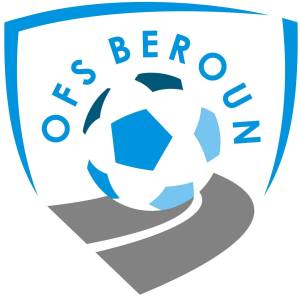 OKRESNÍ FOTBALOVÝ SVAZ BEROUN
adresa: 				kontakty:V Hlinkách 650 / 25 			tel. – 737 318 428P.O. Box 112 				e-mail – info@ofsberoun.cz266 01 Beroun				internet – www.ofsberoun.cz
VYÚČTOVÁNÍ ODMĚNY DELEGÁTA FOTBALOVÉ ASOCIACE ČR
     Jméno a příjmení delegáta:        

     Trvalé bydliště:        		PSČ:        

     ID (FAČR):        			Číslo OP:                                                                                       

     Soutěž:        	Č. utkání:        	Datum:        	Čas:             DOMÁCÍ :        	
       HOSTÉ :             Vyúčtování nákladů:     Z:        		DO:        		a  zpět     Celkem km:        		Sazba: 5,- Kč			RZ vozidla:        
     Celkové náklady na dopravu:           Kč		Výše odměny (paušál):   200,- Kč     Odměna celkem:             Kč     Odměna vyplacena: *)  hotově – převodem na bankovní účet číslo:        
     Odměňovaný byl seznámen s tím, že odměna podléhá dani podle §7, odst. 2, písm. b) zákona č. 586/1992 Sb.,
      o daních z příjmů a že příjemce je povinen sám ji přiznat.
Podpis delegáta:     ……………………….
     Podpis pokladníka:     ……………………………	Přezkoušel:     ……………………………..
*) nehodící se škrtněte